	                         ПРЕСС-РЕЛИЗ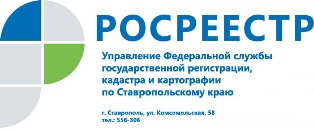 Продление «дачной амнистии»Подписан Федеральный закон о продлении «дачной амнистии» до 1 марта 2021 года.Действие амнистии распространяется на жилые и садовые дома, созданные на земельных участках, предоставленных для ведения садоводства, дачного хозяйства.В соответствии с данным законом возобновляется действие упрощенного порядка постановки на государственный кадастровый учет и государственной регистрации прав на жилые и садовые дома, возведенные на садовых участках. Для оформления прав на такие дома необходимо представить только технический план объекта недвижимости и, если в Едином государственной реестре недвижимости не зарегистрировано право заявителя на земельный участок, то правоустанавливающие документы на данный земельный участок. Также необходимо уплатить госпошлину.Данный Федеральный закон не распространяется на индивидуальные жилые дома, построенные на земельных участках, предназначенных для ИЖС и для ведения ЛЕК в границах населенных пунктов. Для них продолжает действовать уведомительный порядок оформления документов.Об Управлении Росреестра по Ставропольскому краюУправление Федеральной службы государственной регистрации, кадастра и картографии по Ставропольскому краю является территориальным органом Федеральной службы государственной регистрации, кадастра и картографии, осуществляет функции по государственной регистрации прав на недвижимое имущество и сделок с ним, землеустройства, государственного мониторинга земель, геодезии, картографии, а также функции государственного геодезического надзора, государственного земельного контроля, надзора за деятельностью саморегулируемых организаций оценщиков, контроля (надзора) за деятельностью арбитражных управляющих, саморегулируемых организаций арбитражных управляющих на территории Ставропольского края. Исполняет обязанности руководителя Управления Росреестра по Ставропольскому краю Колесников Михаил Дмитриевич.Контакты для СМИПресс-службаУправления Федеральной службы 
государственной регистрации, кадастра и картографии по Ставропольскому краю (Управление Росреестра по СК) +7 8652 556 500 (доб. 1309)+7 8652 556 491smi@stavreg.ruwww.stavreg.ru www.rosreestr.ru 355012, Ставропольский край, Ставрополь, ул. Комсомольская, д. 58